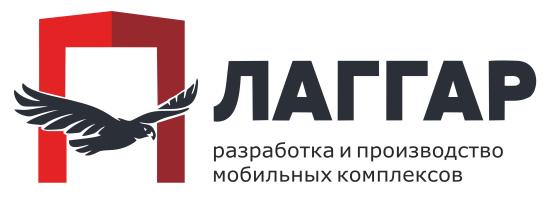  Прицеп кемпер для туризма и активного отдыха «ЧЕГЛОК»Базовая комплектация и стоимость*Обращаем Ваше внимание на то, что стоимость базовой комплектации не включает в себя НДС и стоимость шасси. Поэтому окончательная стоимость прицепа зависит от выбранного Вами шасси и способа оплаты. Шасси прицепа «ЧЕГЛОК»Описание и стоимостьДополнительные опции прицепа «ЧЕГЛОК»Описание и стоимостьБолее подробно узнать о всех возможностях жилого прицепа «ЧЕГЛОК» вы можете обратившись к нашим специалистам. 
Звоните по любым вопросам: Тел. 8 (800) 201 42 52 или +7 (996) 065 47 07 - Сергей
Пишите нам на почту: email - hellolaggar@gmail.com 
Оставляйте заявки в группе - vk.com/laggarpro
Или на нашем сайте -  camper-laggar.ru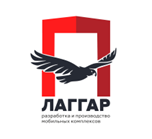 НаименованиеНаименованиеКузов с усиленным каркасом и обшивкой из алюминиевого композита+Полиуретановое покрытие кузова в цвет заказчика+Жилой модуль  +Кухонный модуль с выдвижным блоком+Система подачи воды с раковиной и баком 30 литров из нержавеющей стали+Багажный отсек с двумя люками и полками+Запасное колесо на кронштейне+Защита дна кузова от влаги+Дверь с окном и форточкой жилого модуля+Герметичный автомобильный замок двери  +Отделка (интерьера) бортов жилого блока двухцветная+Отделка потолка жилого блока (интерьер)+Напольное покрытие жилого модуля (ковролин автомобильный)+Матрас, складывающийся в диван (поролон 8см, натуральный лён), 2000х1500мм 3в1+Четыре салонных ящика жилого модуля с фасадами (отделка на выбор) и фиксаторами, ниша (полка) для мобильных устройств+Элементы фиксации груза в багажном отсеке  +Вещевые сетки и крючки по обеим бортам жилого модуля (интерьер)+Колесные арки из металла+Система электропитания (АКБ 45А/ч, розетка + зарядное устройство)+Внутренне освещение жилого модуля+Внутреннее освещение багажного отсека+Наружное освещение (уличное, у двери)+Габаритные огни (бортовые оранжевые)+Габаритные огни на крыше+Фары основные задние+Противотуманный фонарь+Фонарь заднего хода+Место крепления номерного знака с подсветкой+Рейлинги с системой крепления груза+Разъем подключения к автомобилю 7/13 PIN на выборСтоимость базовой комплектации без учета стоимости шасси составляет *487 500 ₽уб.НаименованиеСтоимостьШасси высокого качества на рессорной подвеске (радиус колеса R 14)60 000 ₽уб.Шасси с независимой рычажной подвеской (радиус R 16, литые диски)87 000 ₽уб.НаименованиеСтоимостьДополнительный комфорт кухонной зоныДополнительный комфорт кухонной зоныХолодильник стационарный увеличенного объёма-Холодильник 24 литра с функцией подогрева (переносной)19 800 ₽уб.Встроенная газовая плита (в комплекте -газовый баллон с редуктором 5 л)21 750 ₽уб.Экстерьер, ЗИПЭкстерьер, ЗИПДополнительный кронштейн с канистрой (снаружи прицепа)3 850 ₽уб.Окраска кузова в защитный цвет (милитари)  10 500 ₽уб.Маркиза малая (прямой навес)14 500 ₽уб.Маркиза веерная (шатер с покрытием кухонной зоны)Дополнительный комфорт жилого модуляДополнительный комфорт жилого модуляДополнительная дверь с окном (лев.борт)38 000 ₽уб.Люк на крышу с москитной сеткой10 700 ₽уб.Люк на крышу с вентилятором и москитной сеткой28 500 ₽уб.Окно в левый борт6 000 ₽уб.WiFi модуль автономный (зона покрытия весь мир)договорнаяАудио система15 410 ₽уб.Телевизор 15 дюймов с кронштейном18 100 ₽уб.Автономный отопитель 2Квт41 600 ₽уб.Вещевые сетки  и крючки по двум бортам  3 000 ₽уб.Откидной стол в жилом модуле5 800 ₽уб.ЭлектропитаниеЭлектропитаниеУсиленный АКБ 70А/ч с гелевой подушкой6 000 ₽уб.Генератор 2Квт (переносной) с возможностью подключения к системе электропитания прицепа65 000 ₽уб.Инвертор 12-220 В (в комплект входят розетки 220В)7 410 ₽уб.Зарядка АКБ прицепа при движении (без доработки авто)7 300 ₽уб.